       БОЙРОК			           		          РАСПОРЯЖЕНИЕ«15» май  2019 й.			    №  24    	                 «15» мая  2019 г.О приеме осужденного  Гирфанова  Магсума Минигазимовича  на работу в Администрацию сельского поселения Казанский сельсовет муниципального района Альшеевский район Республики Башкортостан1. На основании  направления УФССП России по Республике Башкортостан  Альшеевского района отдела судебных приставов  от 14.05.2019 г. № 02029/19/ 51653   принять  Гирфанова Магсума Минигазимовича, назначено административное наказание в виде обязательных работ  на срок  20 часов. Приступить к работе 15 мая  2019 года на должность разнорабочего.2. Ознакомить под расписку с правилами внутреннего распорядка организации, техники безопасности и производственной санитарии.3. Старосте с.Урняк Ситдиковой М.Ш. обеспечить Гирфанову М.М.работой по благоустройству в пределах села Урняк.4. Управляющему делами администрации  сельского поселения Казанский сельсовет Гарифуллиной Г.М., согласно информации Ситдиковой М.Ш., о проделанной работе, вести еженедельный табель с отражением количества отработанных часов и ежемесячно направлять в Альшеевский районный отдел судебных приставов. Еженедельно направлять  сведения о работе осужденного, отбывающего наказание в виде обязательных работ в Альшеевский РО СП УФССП по РБ с.Раевский ул. Ленина д.90, информировать о нарушениях трудовой дисциплины.5. Контроль за исполнением настоящего расоряжения осталяю за собойГлава сельского поселенияКазанский сельсовет					В.Ф.ЮмагузинӘЛШӘЙ РАЙОНЫМУНИЦИПАЛЬ РАЙОНЫНЫҢКАЗАНКА АУЫЛ СОВЕТЫАУЫЛ БИЛӘМӘҺЕХАКИМИЭТЕБАШКОРТОСТАН РЕСПУБЛИКАҺЫ             Узяк урамы, 60 а, Казанка ауылы,  Әлшәй районы,Башкортостан Республикаһы, 452111, телефон/факс  8(34754)3-73-12e-mail: kaz_alsh@mail.ruhttp:/kazan.spalshey.ru                                             ИНН 0202001303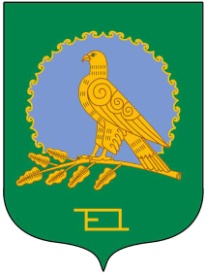 АДМИНИСТРАЦИЯ СЕЛЬСКОГОПОСЕЛЕНИЯКАЗАНСКИЙ СЕЛЬСОВЕТМУНИЦИПАЛЬНОГО РАЙОНААЛЬШЕЕВСКИЙ РАЙОНРЕСПУБЛИКИ БАШКОРТОСТАН              ул.Центральная, 60 а, село КазанкаАльшеевский район,Республика Башкортостан, 452111телефон/факс  8(34754)3-73-12e-mail: kaz_alsh@mail.ruhttp://kazan.spalshey.ru                  ОГРН 1020201728030